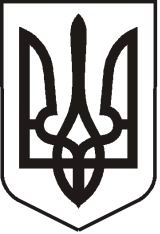 УКРАЇНАЛУГАНСЬКА   ОБЛАСТЬПОПАСНЯНСЬКА  МІСЬКА  РАДАВИКОНАВЧИЙ КОМІТЕТРIШЕННЯ 23  квітня  2014 р.                          м. Попасна	                                         № 53Про внесення змін до рішення виконавчого комітету міської ради від  20.11.2012 №163 «Про створення наглядової ради з питань розподілу і утримання житла у гуртожитках та використання гуртожитків і прибудинкових територій»У зв'язку з кадровими змінами в апараті виконавчого комітету Попаснянської міської ради, керуючись  ст.ст. 29, 40, 73 Закону України «Про місцеве самоврядування в Україні», виконавчий комітет Попаснянської міської ради ВИРІШИВ:Внести зміни до рішення виконавчого комітету міської ради від 20.11.2012 № 163 «Про створення наглядової ради з питань розподілу і утримання житла у гуртожитках та використання гуртожитків і прибудинкових територій»:Додаток 1 до рішення виконкому міської ради від 20.11.2012 № 163 «Склад наглядової ради з питань розподілу і утримання житла у гуртожитках та використання гуртожитків і прибудинкових територій»  викласти у новій редакції (додається).            Міський голова 							      Ю.І.Онищенко                                                                                                               Додаток 1 	                                                                                                   до рішення виконкому                                                                                                                міської ради	                                                                                                   23.04.2014   № 53Складнаглядової ради з питань розподілу і утримання житлау гуртожитках та використання гуртожитків і прибудинкових територій Гапотченко Ірина Вікторівна  – заступник міського голови;Бондаренко Світлана Вікторівна - депутат міської ради  (за згодою);Гатченко Олег Миколайович – депутат міської ради, фізична особа – підприємець (за                                                         згодою); Єжак Анатолій Іванович - голова Попаснянської районної ради ветеранів (за згодою);Коломійченко Олександр Миколайович – голова громадської організації Союз                                                                          «Чорнобиль» (за згодою);Іванов Володимир Іванович – голова громадської організації «Луганський обласний центр політичних та соціологічних досліджень «Політсоціум» (за згодою); Писарєва Олена Миколаївна – інспектор загального відділу виконавчого комітету Попаснянської міської ради, відповідальна особа за ведення квартирного обліку;Коваленко Віталій Петрович – спеціаліст-юрист виконавчого комітету Попаснянської                                                        міської ради;Ковтун Ніна Василівна – пенсіонер (за згодою);Представник ТДВ «Попаснянський вагоноремонтний завод» (за згодою);Представник Попаснянського БМЕУ (за згодою);Тюріна Алла Олексіївна - голова профкому ТДВ «Попаснянський вагоноремонтний                                               завод» (за згодою);Представник  Попаснянського РС УДМС України у Луганській області (за згодою).Петренко Людмила Миколаївна - директор ПП «Елітжитлком».      Заступник міського голови                                                                І.В.Гапотченко 